Waxoyl Glaze Gard voor auto’s ouder dan 3 maandenHoogglans lakverzegeling o.b.v. polymeerGlaze Gard is een transparante en zeer glanzende behandeling ter bescherming van gelakte oppervlakken van gebruikte voertuigen.Dankzij de grondige behandeling van Waxoyl Glaze Gard ontstaat een lakverzegeling die garandeert dat de lak 2 jaar lang zijn diepe glans behoudt. De laklaag is daarmee beschermt tegen schadelijke invloeden van buitenaf, zoals o.a. UV straling, zure regen en strooizout.Bij de Waxoyl Glaze Gard behandeling wordt een schriftelijke garantie afgegeven op glans – en kleurbehoud van de lak voor twee jaar. Na de behandeling ontvangt de eigenaar een garantiecertificaat van het bedrijf die de behandeling heeft aangebracht.Goed om te wetenIdeaal voor gebruikte voertuigen, ouder dan 3 maanden2 jaar garantie op de glans en kleur van de autoAuto blijft jong waardoor een hogere inruil- of verkoopwaarde wordt behoudenDE VOORDELEN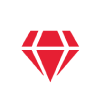 Hoogglans effect
Geeft 2 jaar lang een diepe glans aan de lak van uw auto
UV-bescherming
Beschermt de lak van uw auto en behoudt zijn kleur dankzij de krachtige 
UV-filter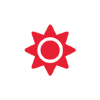 
Waterafstotend 
De lak verdrijft water en vermijdt dus regendruppels die vlekken veroorzaken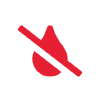 
Bescherming tegen vuil
Gemakkelijk  verwijderen van vuil, insecten en andere ongewenste materie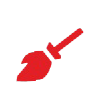 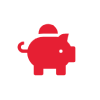 Bespaar geld
Bespaar tijd en geld bij het schoonmaken van de buitenkant van uw auto
Waardebehoud
Behoudt langer een nieuwe look en daardoor een hogere inruilwaarde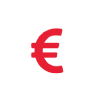 